KALANDAR			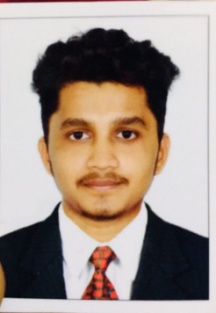 E-mail: kalandar-394197@2freemail.comVisa Status: Visit Visa(Ends:18/10/19)PROFILE Seeking a promising career as a Mechanical Engineer to utilise my current analytical skills and knowledge to help me to further develop these skills in a practical and fast-paced environment, whilst, contributing constructively towards the growth of the organization.CORE STRENGTHSProviding well thought solutions and proper feedbacks.Ability to perform in any stress related situation.Work well in teams, supportive, motivated, self-confident and good communication skills.Analyses issues, gathers information and develops strategies.Knowledge on stainless steel and Fabrication.Design skills (AutoCAD 2D draftingand etching patterns).WORK EXPERIENCEQA/QC Engineer in Mumbai, India (Nov 2017 – Aug 2018)10 months Develop and maintain the QA plan and existing manual Liaise with the client’s representatives for the conduct of day to day quality related project activities. Assist QA Manger in conducting internal quality audits. Follow up QA procedures, implementation organize, implement, conduct and manage the QA/QC programs as per company’s Quality policy. Preparation of weekly /monthly QA/QC system and monitor the implementation.Communicate to respective team the QA system and monitor the implementation.Promote to the team initiatives related to Quality. Assists as the necessary Engineering department in the evaluation and correction of specific quality control problems and issues. Coordinate with EPC contractor all inspections, monitor and record inspections and tests made as per the approved ITP and project specifications.Manage the continuous quality training assessment of the staff.Monitoring/surveillance of the contractors in the implementation of the work.Maintain the quality file system.Trainee engineer (QA\QC) in Kochi, India. (Oct 2016 – Oct 2017) 1 yearVerify that all quality related activities are in accordance with codes and standards.Responsible for preparing Quality Plan that supports the project and clients’ requirements on quality assurance and quality control. Preparation of NDT Plan, NDT Procedures and related Documents with reference to Codes, standards and project specification. Responsible for all field inspections and coordination of inspection activities to ensure the quality level. Maintained the quality assurance records and execution of periodic inspection on job. Controlled the activities of QC Inspectors/NDT coordinators and giving proper instructions to them. Ensures that the QC inspection work proceeds in accordance with project quality plan, control procedures and inspection procedures.EDUCATIONBachelor of Engineering (B.E) in Mechanical from Bearys Institute of Technology, Mangalore under Visvesvaraya Technological University, Belgaum in the year 2016.Aggregate: 78.10%CERTIFICATIONS/TRAINING AND SOFTWARE SKILLSQC WELDING – AWScertificationOIL AND GAS PIPING – TUV RheinlandcertificationNDT LEVEL 2 – ASNTcertification ( LPT, MPT, UT, RT)Certified the course in “AUTOCAD”.Certified the course in “CATIA V5R20” MS Office, solid edge, basic C& C++.UNIVERSITY PROJECT“FABRICATION AND WORKING MODEL OF AIR ENGINEED FOUR WHEELER.”PERSONAL DETAILSDate of birth		:	08-09-1994Gender			:	MaleMarital status		:	Single Nationality		            :	IndianLanguages known	            :   	English, Hindi,Malayalam,Kannada,Thamil,Telugu(basic),Arabic(basic).DECLARATIONI hereby declare that the information furnished above is true to the best of my knowledge.Your’s Sincerely,KALANDAR 